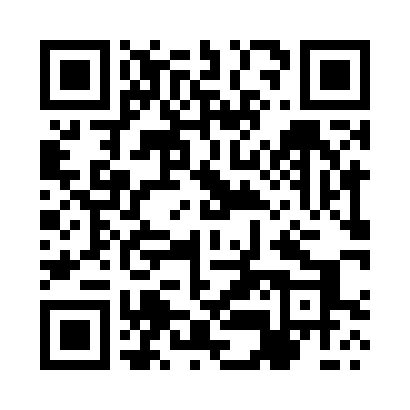 Prayer times for Czolomyje, PolandWed 1 May 2024 - Fri 31 May 2024High Latitude Method: Angle Based RulePrayer Calculation Method: Muslim World LeagueAsar Calculation Method: HanafiPrayer times provided by https://www.salahtimes.comDateDayFajrSunriseDhuhrAsrMaghribIsha1Wed2:244:5912:275:357:5610:202Thu2:204:5712:275:367:5810:233Fri2:164:5512:275:378:0010:274Sat2:144:5312:275:388:0110:305Sun2:134:5112:275:398:0310:336Mon2:124:5012:275:408:0510:337Tue2:114:4812:275:418:0610:348Wed2:114:4612:275:428:0810:359Thu2:104:4412:275:438:1010:3510Fri2:094:4312:275:448:1110:3611Sat2:094:4112:275:458:1310:3712Sun2:084:3912:275:468:1410:3813Mon2:074:3812:265:478:1610:3814Tue2:074:3612:275:488:1810:3915Wed2:064:3512:275:498:1910:4016Thu2:054:3312:275:508:2110:4017Fri2:054:3212:275:518:2210:4118Sat2:044:3012:275:528:2410:4219Sun2:044:2912:275:528:2510:4220Mon2:034:2712:275:538:2710:4321Tue2:034:2612:275:548:2810:4422Wed2:024:2512:275:558:2910:4423Thu2:024:2412:275:568:3110:4524Fri2:014:2212:275:578:3210:4525Sat2:014:2112:275:578:3410:4626Sun2:014:2012:275:588:3510:4727Mon2:004:1912:275:598:3610:4728Tue2:004:1812:276:008:3710:4829Wed2:004:1712:286:008:3910:4930Thu1:594:1612:286:018:4010:4931Fri1:594:1512:286:028:4110:50